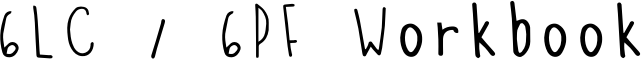 Week commencing 29/06/2020Tuesday 30th June 2020SpellingsCorrect the spellings of the words belowReadingMoondustIt’s coming up to 7:30 PM and dusk is falling. I can hear crickets and birds in the back garden, and the burble of the creek. The Moon’s in the sky, a big silver full Moon, and I’ve been on the porch in my pyjamas, which have little blue space-ships on them, just drinking the sight in. They’re up there. Up there. There. We’ve been watching the screen for an hour, because Neil Armstrong  was due out at 7:00 PM, after he told NASA that he couldn’t bear to hang around until midnight, much less sleep. The TV anchor* and various experts have been assuring us that everything is fine, though. It takes a while to get those big suits on.Armstrong is late because stowing the dishes after dinner was never part of the practice routine and it’s taken longer than anyone expected. The first men on the Moon are being delayed by dirty dishes: there’s something wonderful about that. The Eagle is on a bright, rolling, crater-pocked plain. When they had a chance to take the scene in through the Lunar Module’s (LM) tiny, triangular portholes, Aldrin exulted at the unreal clarity in this atmosphereless environment, with features on the distant horizon appearing close by, contrasting beautifully against the boundless black backdrop of infinity. Armstrong wondered at the peculiar play of light and colour on the tan surface. He thought it looked more inviting than hostile. He knows this will be his home for only twenty-one hours. * presenterNow, what do you say as you become the first human being to set foot on the Moon? Neil Armstrong is an astronaut, not a poet. The pressure is on. It's irritating, because, for him, the landing was the poetry and the taking off again his next major work. Still, as he thinks about it, he considers the paradox that it is such a small step, and yet... the laconic career pilot comes up with one of the most memorable lines ever offered in the English language.The door won't budge and they don't want to force it, because you could poke a hole through Eagle at almost any point. The air pressure inside the cabin is holding it closed, so Armstrong peels the corner back gently and the last of the craft's oxygen screams into space as a rainbow of ice crystals. Aldrin holds the hatch open as the other man sinks to his knees and crawls through, until he is standing on Eagle's porch, surrounded only by Moon and space and the Earth which hangs above him.He pulls a ring and a small TV camera lowers on a tray from the undercarriage and begins transmitting pictures home. A voice from Earth exclaims, "We're getting pictures on the TV!" And so we are: grainy and unearthly. Upside down at first, then flipped over. Wow. Armstrong tests his weight in one-sixth gravity and launches himself onto the LM's giant landing pad. He describes the surface as "very, very fine-grained as you get close to it... almost like a powder." Then:"Okay, I'm going to step off the LM now."There's still time for the rapacious Moon-bugs to grab him, but they don't. He tests the ground to make sure it will take his weight, then steps off the LM.He bounces, paws at the dust once more with his boot and finally lets go of Eagle, to be free of the Earth and all its creations. He walks hesitantly, unsteadily at first, like a toddler searching for the secrets of balance. He feels his way into the rolling gait that Moonwalking demands and takes some photos, until Mission Control reminds him about the "contingency" soil sample he's supposed to get in case of an emergency takeoff. At that moment, Aldrin chips in, too, and the commander snaps, "Right," as the press room back in Houston erupts with laughter, because it seems that nagging is nagging, even on the Moon. Fourteen minutes later, Aldrin joins him, cracking a joke about being careful not to lock the hatch on the way out - but all the same, he's covered in goose bumps as he steps away from Eagle. He likes the reduced gravity, is glad of its attention after the weightlessness of space, which feels lonesome to him, as though he's nowhere. He looks up at the half-dark Earth and can make out the slowly rotating shapes of North Africa and the Middle East, then returns his eyes to the Moon and realizes that the soil next to his boots has lain untroubled by life since before these continents existed.I run out into the garden to bathe in the silky Moonlight and the blood seems to rush to my head. They're standing there now. They're walking on the Moon. I go back inside and President Nixon is on the phone to the astronauts."Hello Neil and Buzz, I'm talking to you by telephone from the Oval Room at the White House. And this certainly has to be the most historical phone call ever made from the White House..."Images courtesy of NASAQuestions1.      ...Aldrin exulted at the unreal clarity... (page 1)Which word most closely matches the meaning of the word exulted?1 mark2.      Look at the paragraph beginning: Now, what do you say…Why was landing the Lunar Module like poetry for Armstrong?____________________________________________________________________________________________________________________________1 mark3.      …oxygen screams into space as a rainbow of ice crystals.What does the word screams suggest about the way the ice crystals move?______________________________________________________________1 mark4.      Armstrong walks like a toddler searching for the secrets of balance. (page 2)This tells us that Armstrong is unsteady.What else might it suggest?______________________________________________________________1 mark5.      What do we learn about Aldrin’s feelings on page 2?Explain fully, referring to the text in your answer.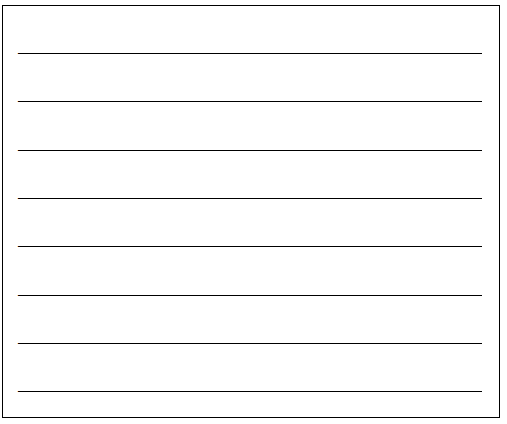 3 marks6.      Why is the phone call from the President in the final paragraph the most historic telephone call ever made?____________________________________________________________________________________________________________________________1 mark7.      Tick one box in each row to show whether each statement is true or false.2 marksMark scheme1.      Delighted1 mark2.      Award 1 mark for answers that identify any of the following:1.      a comparison of the qualities of the landing with the qualities of poetry, eg:•      poetry is complicated but also intricate, just like landing a space ship•      it’s the most moving thing and it lifts people’s spirits like poetry can.2.      the landing was his real work / achievement, eg:•      it’s his talent in life, he’s good at that not poetry•      it was his masterpiece, his work of art, the thing he did.3.      actions are his way of communicating, eg:•      he landed it with such grace his landing speaks for him•      because he’s an astronaut and words can’t describe it, it describes itself.Do not accept:■       the quotation Neil Armstrong is an astronaut, not a poet■       generic positive qualities applied to poetry and landing, eg:•      beautiful•      special.1 mark3.      Award 1 mark for answers that identify either of the following descriptions of the movement:1.      fast, eg:•      they raced out•      it moves incredibly quickly.2.      forcefully / powerfully, eg:•      it suggests that they move violently•      it bursts out.1 mark4.      Award 1 mark for answers that identify either of the following:1.      he is inexperienced at / new to walking on the Moon, eg;•      it also suggests he’s not used to the environment•      he’s a learner and needs more practice.2.      he is trying to discover the best way to walk on the Moon, eg;•      he is learning the techniques of walking in space•      he is trying to find an efficient way to walk.1 mark5.      Acceptable points:Award 3 marks for answers that clearly identify at least two acceptable points, both with supporting evidence, eg:•      we learn that he is feeling happy because of the quote ‘Aldrin joins him cracking a joke’, this suggests that he is ecstatic that he got to the moon, and is in a good mood. Secondly, he is a little bit scared as evidenced by ‘he’s covered in goosebumps’ if you have goosebumps you are scared, so that shows his fear
[AP7 + support, AP3 + support]•      we learn that he is in awe of how untouched it is, and that he is scared and excited, we know this because of the goosebumps he had as he stepped away from the lunar module. [AP1 + support, AP3 and AP4, both supported by the same evidence]Award 2 marks for answers that either identify at least one acceptable point with supporting evidence or that identify at least two acceptable points without supporting evidence, eg:•      I think he feels that he isn’t important as he realises the soil next to his boots has lain untouched since before those continents existed [AP8 + support]•      that he’s cold and scared. That he’s happy and relieved. [AP3, AP7 + AP5]Award 1 mark for answers that identify one acceptable point, eg:•      Aldrin’s feelings are a bit scared [AP3]•      he must be very proud of being on the moon. [AP2]Accept the same evidence for more than one acceptable point, if appropriate.Do not accept a feeling supported by evidence relating to the wrong character (Armstrong), eg:•      he’s nervous because he walks hesitantly.up to 3 marks6.      Award 1 mark for answers that recognise that a call is being made to the Moon / outside of the Earth, eg:•      because he is calling from the white house up into space, which seems impossible•      because it’s the first phone call ever made where the receiving end is out of this world.Also accept■       it’s the furthest phone call ever made, eg:•      it’s the longest distance phone call ever made.■       nobody has ever done it before.1 mark7.      Award 2 marks for all four answers correct.Award 1 mark for three answers correct.up to 2 marksTuesday Maths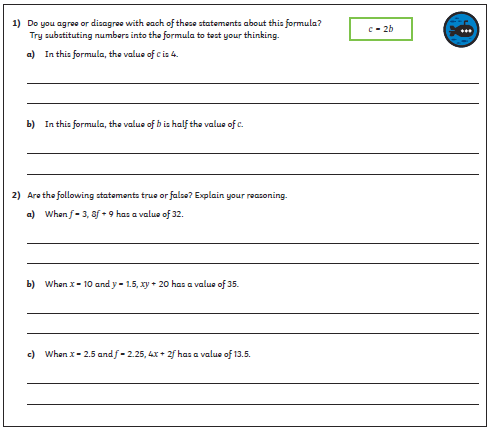 Maths Answers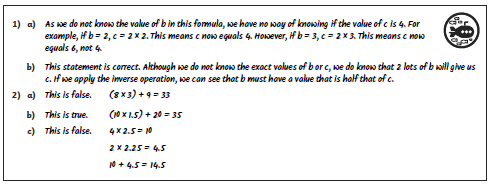 On 20th July 1969, Neil Armstrong and Buzz Aldrin became the first men to walk on the Moon. They landed on the surface in the Lunar Module called the Eagle. In this text, the narrator is remembering watching the Moon landings on television as a small child.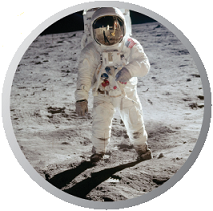 "That's one small step for man,
one giant leap for mankind..."Neil ArmstrongTick one.delighted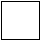 spokelookedlaughedTrueFalseThe astronauts experience less gravity on the Moon than in space.The first pictures of the Moon were upside down.The Lunar Module has round windows.Armstrong wasn’t meant to come out until midnight.Feeling:Likely evidence:1.  his sense of awe /
     wonder (at the view)•   He looks up at the half-dark Earth•   can make out the slowly rotating shapes of
     North Africa and the Middle East•   realizes that the soil next to his boots has lain
     untroubled by life since before those
     continents existed2.  his sense of honour /
     privilege / being one of
     the first people there•   he’s covered in goose bumps•   realizes that the soil next to his boots has lain
     untroubled by life since before those
     continents existed3.  nervous / anxious /
     afraid•   he’s covered in goose bumps•   cracking a joke4.  excited•   he’s covered in goose bumps5.  relieved / reassured•   He likes the reduced gravity, is glad of its
     attention•   after the weightlessness of space, which feels
     lonesome to him6.  alone / lonely /
     isolated / separated•   is glad of its attention•   feels lonesome to him•   as though he’s nowhere•   He looks up at the half-dark Earth7.  light-hearted / relaxed•   Aldrin chips in, too•   cracking a joke8.  insignificant•   realizes that the soil next to his boots has lain
     untroubled by life since before those
     continents existedTrueFalseThe astronauts experience less gravity on the Moon than in space.✔The first pictures of the Moon were upside down.✔The Lunar Module has round windows.✔Armstrong wasn’t meant to come out until midnight.✔